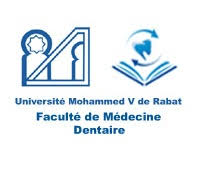 SEMESTRE 3MASTER« BIOLOGIE ET MATERIAUX DU MILIEU BUCCAL »Semaine du 26/09/2022 au 01/10/2022Lun 26/09/22Mar 27/09/22Mer 28/09/22Jeu 29/09/22Vend 30/09/22Sam 01/10/2208h00 à 10h0008h00 à 10h0008h00 à 10h0011h00 à 13h0009h00 à 12h0008h00 à 10h00BiocompatibilitéEt interaction des matériaux avec l’organisme Dr.ER-RAMLYGestion de projetDr.BAKKALI10h00 à 12h0010h00 à 12h0010h00 à12h00BiocompatibilitéEt interaction des matériaux avec l’organisme Dr.ER-RAMLYGestion de projetDr.BAKKALI10h00 à 12h00BioinformatiquePr.KARTIIngénierie tissulairePr.KHATTABIBiocompatibilitéEt interaction des matériaux avec l’organisme Dr.ER-RAMLYGestion de projetDr.BAKKALI12h30 à 14h3012h30 à 14h3014h00 à 16h0013h00 à 15h0012h30 à 14h3012h30 à 14h3014h30 à 16h3014h30 à 16h3014h30 à 16h3014h30 à 16h30